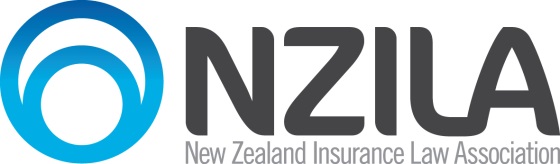 CPD Verification of attendance[To be completed by a fellow event attendee]
I 			_____________________________________
                                                                                    (Verifier’s name)

verify that	_____________________________________                                                                                (Attendee’s name)
attended the 	_____________________________________                                                                                   (Event name)

on			_____________________________________                                                                                    (Event date)
where		_____________________________________                                                                                       (Venue)

gaining		_____________________________________                                                                                     (CPD hours)Signed 		_____________________________________                                                                                      (Verifier’s signature)Dated 		_____________________________________                        (Date)